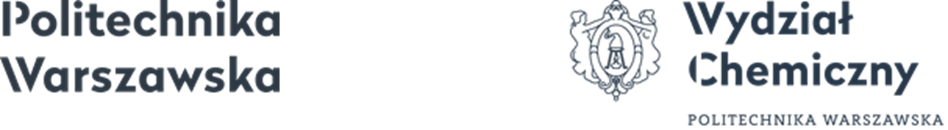 Zamawiający:	Politechnika Warszawska, 00-661 Warszawa, Plac Politechniki 1Nr postępowania:	WCh_262.03.2023Nazwa postępowania: 		Dostawa spektrometru emisji atomowej ze wzbudzeniem w plazmie sprzężonej indukcyjnie (ICP) z dodatkowym wyposażeniemTryb udzielenia zamówienia:       procedura otwarta bez stosowania przepisów ustawy z dnia 11września 2019 r. Prawo zamówień publicznych (Pzp) na podstawie art. 11 ust. 5 pkt. 1 ustawy PzpZAWIADOMIENIE O WYBORZE NAJKORZYSTNIEJSZEJ OFERTYWydział Chemiczny PW, działając  w imieniu Zamawiającego, informuje, że w postępowaniu o udzielenie zamówienia publicznego, którego przedmiotem jest Dostawa spektrometru emisji atomowej ze wzbudzeniem w plazmie sprzężonej indukcyjnie (ICP) z dodatkowym wyposażeniem nr postepowania WCh.262.03.2023, dokonano wyboru najkorzystniejszej oferty.OFERTY, KTÓRE WPŁYNĘŁY W NINIEJSZYM POSTĘPOWANIU:W postępowaniu wpłynęła 1 oferta złożona przez:OFERTA WYBRANA:Wybrano ofertę nr 1 złożoną przez firmę „SHIM-POL A.M.BORZYMOWSKI” E. Borzymowska-Reszka, A. Reszka Sp. J., adres jak wyżej, z ceną brutto (z VAT) 295 000,00 zł.Uzasadnienie: Oferta nr 1 jest jedyną ofertą niepodlegającą odrzuceniu jaka wpłynęła w przedmiotowym postępowaniu.Warszawa, dn. 23.05.2023 r.                                                                                          Podpis w oryginaleDziekan Wydziału Chemicznego(-) prof. dr hab. inż. Władysław WieczorekNr ofertyNazwa i adres WykonawcyCena ofertowa brutto [zł]1SHIM-POL A.M.BORZYMOWSKI” E. Borzymowska-Reszka, A. Reszka Sp. J. ul. Lubomirskiego 5, 05-080 Izabelin295 000,00